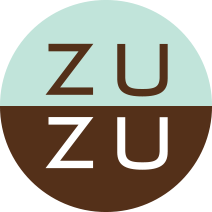 Group Reception~~~~~~~~~~ Hand-Crafted Cold Hors D’oeuvres~~~~~~~~~~(Minimum Order of 25 at $6.50 per piece)  Stuffed Mini Sweet Pepper with Hummus and Feta Cheese RelishAvocado Bruschetta with Cotija CheeseHeirloom Tomatoes Caprese Skewer Basil Oil and Aged BalsamicBruleed Brie on Baguette with Apricot CompoteTogarashi Tuna Poke Bowl in Crispy Wonton~~~~~~~~~~Hand-Crafted Hot Hors D’oeuvres~~~~~~~~~~(Minimum Order of 25 at $6.50 per piece)Vegetable Spring Roll with Sweet Chili SauceMini Beef WellingtonsCoconut Shrimp with Honey Sambal DipFiery Peach BBQ Brisket SkewerChicken Quesadilla Cone~~~~~~~~~~ Reception Enhancement Platters~~~~~~~~~~(Serves 25. Price Varies)  Vegetable Trio Platter: Raw, Grilled + Marinated Vegetables Served with Lemon Basil Aioli…$100Roasted Garlic Hummus with Pita Crisps + Raw Vegetables…$125Warm Artichoke Spinach Dip Served with Herb-Seasoned Pita Points…$150Shrimp Cocktail Served on Ice with Lemon Wedge + Cocktail Sauce…(25 pieces for $150 or 50 pieces for $300)Charcuterie Platter of Imported, Sliced + Cured Meats,  Mediterranean Olives +Gourmet Mustards, with Sliced Rustic Breads + Artisan Crackers…$175Antipasti Display: Marinated Vegetables, Imported + Domestic Cheeses, Sliced + Cured Meats, Mediterranean Olives, with Sliced Rustic Breads + Artisan Crackers …$225~~~~~~~~~~~~~~~~~~~~~~~~~~~~~~~~~~~~~~~~~~~~~~~~~~~~~~~~~~~~~~~~~~~~~~~~~~~~~~~~~~~~~~~~~~~~~~~~Seasonal Offerings at ZuzuPlated Dinner---------------------------------------------Starter Enhancements-------------------------------------------------------------------------------------Soup or Salad--------------------------------------------------(Choice of One)----------------------------------------------------Entrée--------------------------------------------------------(Choice of Two. Pricing Includes Soup or Salad+ Dessert) Add $10 to Add Third Entrée---------------------------------------------------Dessert----------------------------------------------------(Please Select One)The highest priced entrée selected will be charged for all guests. Taxes and automatic 23% gratuity will be applied to final bill. Charges may apply for additional menu selections. All food is fully customizable.(GF) Item is Gluten Free. * Arizona State code requires informing you that under cooked eggs, meat, and fish may increase risk of food-borne illness. These items can be cooked to temperature at guest’s request.Year-Round Offerings at ZuzuPlated Dinner-------------------------------------------Starter Enhancements----------------------------------------------------------------------------------------Soup or Salad------------------------------------------------(Choice of One)----------------------------------------------------Entrée--------------------------------------------------------(Choice of Two. Pricing Includes Soup or Salad+ Dessert) Add $10 to Add Third Entrée)---------------------------------------------------Dessert----------------------------------------------------(Please Select One)The highest priced entrée selected will be charged for all guests. Taxes and automatic 23% gratuity will be applied to final bill. Charges may apply for additional menu selections. All food is fully customizable.(GF) Item is Gluten Free. * Arizona State code requires informing you that under cooked eggs, meat, and fish may increase risk of food-borne illness. These items can be cooked to temperature at guest’s request.